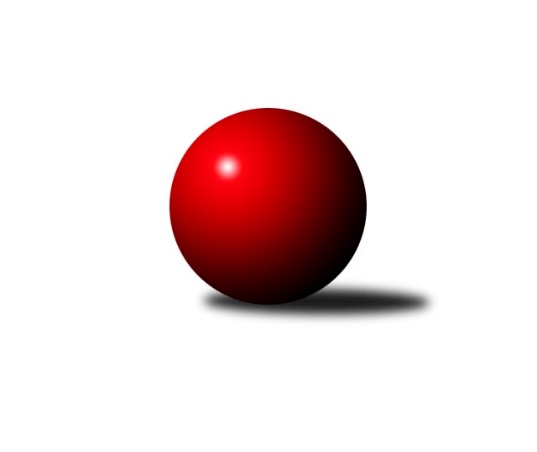 Č.13Ročník 2018/2019	15.8.2024 Divize AS 2018/2019Statistika 13. kolaTabulka družstev:		družstvo	záp	výh	rem	proh	skore	sety	průměr	body	plné	dorážka	chyby	1.	KK Konstruktiva Praha A	13	11	0	2	71.5 : 32.5 	(95.5 : 60.5)	2654	22	1802	852	23.2	2.	SK Meteor Praha	13	9	0	4	65.0 : 39.0 	(86.5 : 69.5)	2566	18	1784	782	30.8	3.	KK Slavia Praha	13	8	2	3	65.0 : 39.0 	(82.0 : 74.0)	2581	18	1779	802	33.8	4.	KK Konstruktiva Praha B	13	8	1	4	65.0 : 39.0 	(95.5 : 60.5)	2538	17	1734	804	33.8	5.	TJ Sokol Benešov B	13	7	1	5	52.0 : 52.0 	(79.5 : 76.5)	2535	15	1757	778	39.8	6.	TJ AŠ Mladá Boleslav	13	7	0	6	56.0 : 48.0 	(77.5 : 78.5)	2534	14	1750	784	35.8	7.	TJ Neratovice	13	7	0	6	54.5 : 49.5 	(86.5 : 69.5)	2544	14	1761	782	31.6	8.	PSK Union Praha	13	6	1	6	49.5 : 54.5 	(76.5 : 79.5)	2507	13	1741	766	37.8	9.	TJ Praga Praha	13	5	1	7	46.0 : 58.0 	(72.0 : 84.0)	2554	11	1758	796	32.9	10.	KK Slavoj Praha B	13	3	4	6	47.0 : 57.0 	(71.0 : 85.0)	2512	10	1755	757	41.3	11.	TJ Sokol Brandýs n. L.	13	3	2	8	41.0 : 63.0 	(65.0 : 91.0)	2534	8	1739	795	30.9	12.	SC Olympia Radotín	13	4	0	9	41.0 : 63.0 	(64.0 : 92.0)	2486	8	1725	761	42.7	13.	TJ Sparta Kutná Hora B	13	3	1	9	38.0 : 66.0 	(66.5 : 89.5)	2548	7	1764	784	30.8	14.	KK Jiří Poděbrady B	13	3	1	9	36.5 : 67.5 	(74.0 : 82.0)	2479	7	1732	747	42.5Tabulka doma:		družstvo	záp	výh	rem	proh	skore	sety	průměr	body	maximum	minimum	1.	SK Meteor Praha	7	7	0	0	46.0 : 10.0 	(57.0 : 27.0)	2705	14	2768	2624	2.	KK Konstruktiva Praha B	7	6	0	1	44.0 : 12.0 	(60.0 : 24.0)	2641	12	2691	2572	3.	PSK Union Praha	6	5	0	1	33.5 : 14.5 	(45.5 : 26.5)	2430	10	2480	2394	4.	KK Konstruktiva Praha A	6	5	0	1	32.0 : 16.0 	(44.0 : 28.0)	2627	10	2686	2510	5.	KK Slavia Praha	7	4	2	1	34.0 : 22.0 	(47.0 : 37.0)	2535	10	2587	2450	6.	TJ Sokol Benešov B	6	4	0	2	27.0 : 21.0 	(37.0 : 35.0)	2559	8	2640	2515	7.	TJ Neratovice	7	4	0	3	32.0 : 24.0 	(49.0 : 35.0)	2566	8	2650	2491	8.	TJ Praga Praha	6	3	1	2	26.0 : 22.0 	(40.0 : 32.0)	2509	7	2548	2430	9.	TJ Sokol Brandýs n. L.	7	2	2	3	27.0 : 29.0 	(41.5 : 42.5)	2580	6	2611	2553	10.	KK Jiří Poděbrady B	7	3	0	4	25.5 : 30.5 	(43.0 : 41.0)	2608	6	2669	2515	11.	KK Slavoj Praha B	6	2	1	3	24.0 : 24.0 	(37.0 : 35.0)	2591	5	2802	2531	12.	TJ Sparta Kutná Hora B	7	2	1	4	25.0 : 31.0 	(42.0 : 42.0)	2681	5	2725	2640	13.	TJ AŠ Mladá Boleslav	6	2	0	4	22.5 : 25.5 	(35.5 : 36.5)	2395	4	2428	2357	14.	SC Olympia Radotín	6	2	0	4	20.0 : 28.0 	(30.0 : 42.0)	2519	4	2578	2430Tabulka venku:		družstvo	záp	výh	rem	proh	skore	sety	průměr	body	maximum	minimum	1.	KK Konstruktiva Praha A	7	6	0	1	39.5 : 16.5 	(51.5 : 32.5)	2658	12	2746	2517	2.	TJ AŠ Mladá Boleslav	7	5	0	2	33.5 : 22.5 	(42.0 : 42.0)	2554	10	2719	2411	3.	KK Slavia Praha	6	4	0	2	31.0 : 17.0 	(35.0 : 37.0)	2589	8	2647	2490	4.	TJ Sokol Benešov B	7	3	1	3	25.0 : 31.0 	(42.5 : 41.5)	2532	7	2681	2350	5.	TJ Neratovice	6	3	0	3	22.5 : 25.5 	(37.5 : 34.5)	2540	6	2671	2429	6.	KK Konstruktiva Praha B	6	2	1	3	21.0 : 27.0 	(35.5 : 36.5)	2521	5	2645	2363	7.	KK Slavoj Praha B	7	1	3	3	23.0 : 33.0 	(34.0 : 50.0)	2501	5	2636	2403	8.	SK Meteor Praha	6	2	0	4	19.0 : 29.0 	(29.5 : 42.5)	2543	4	2647	2391	9.	SC Olympia Radotín	7	2	0	5	21.0 : 35.0 	(34.0 : 50.0)	2481	4	2609	2266	10.	TJ Praga Praha	7	2	0	5	20.0 : 36.0 	(32.0 : 52.0)	2560	4	2826	2434	11.	PSK Union Praha	7	1	1	5	16.0 : 40.0 	(31.0 : 53.0)	2518	3	2679	2374	12.	TJ Sokol Brandýs n. L.	6	1	0	5	14.0 : 34.0 	(23.5 : 48.5)	2526	2	2654	2334	13.	TJ Sparta Kutná Hora B	6	1	0	5	13.0 : 35.0 	(24.5 : 47.5)	2526	2	2605	2436	14.	KK Jiří Poděbrady B	6	0	1	5	11.0 : 37.0 	(31.0 : 41.0)	2458	1	2566	2314Tabulka podzimní části:		družstvo	záp	výh	rem	proh	skore	sety	průměr	body	doma	venku	1.	KK Konstruktiva Praha A	13	11	0	2	71.5 : 32.5 	(95.5 : 60.5)	2654	22 	5 	0 	1 	6 	0 	1	2.	SK Meteor Praha	13	9	0	4	65.0 : 39.0 	(86.5 : 69.5)	2566	18 	7 	0 	0 	2 	0 	4	3.	KK Slavia Praha	13	8	2	3	65.0 : 39.0 	(82.0 : 74.0)	2581	18 	4 	2 	1 	4 	0 	2	4.	KK Konstruktiva Praha B	13	8	1	4	65.0 : 39.0 	(95.5 : 60.5)	2538	17 	6 	0 	1 	2 	1 	3	5.	TJ Sokol Benešov B	13	7	1	5	52.0 : 52.0 	(79.5 : 76.5)	2535	15 	4 	0 	2 	3 	1 	3	6.	TJ AŠ Mladá Boleslav	13	7	0	6	56.0 : 48.0 	(77.5 : 78.5)	2534	14 	2 	0 	4 	5 	0 	2	7.	TJ Neratovice	13	7	0	6	54.5 : 49.5 	(86.5 : 69.5)	2544	14 	4 	0 	3 	3 	0 	3	8.	PSK Union Praha	13	6	1	6	49.5 : 54.5 	(76.5 : 79.5)	2507	13 	5 	0 	1 	1 	1 	5	9.	TJ Praga Praha	13	5	1	7	46.0 : 58.0 	(72.0 : 84.0)	2554	11 	3 	1 	2 	2 	0 	5	10.	KK Slavoj Praha B	13	3	4	6	47.0 : 57.0 	(71.0 : 85.0)	2512	10 	2 	1 	3 	1 	3 	3	11.	TJ Sokol Brandýs n. L.	13	3	2	8	41.0 : 63.0 	(65.0 : 91.0)	2534	8 	2 	2 	3 	1 	0 	5	12.	SC Olympia Radotín	13	4	0	9	41.0 : 63.0 	(64.0 : 92.0)	2486	8 	2 	0 	4 	2 	0 	5	13.	TJ Sparta Kutná Hora B	13	3	1	9	38.0 : 66.0 	(66.5 : 89.5)	2548	7 	2 	1 	4 	1 	0 	5	14.	KK Jiří Poděbrady B	13	3	1	9	36.5 : 67.5 	(74.0 : 82.0)	2479	7 	3 	0 	4 	0 	1 	5Tabulka jarní části:		družstvo	záp	výh	rem	proh	skore	sety	průměr	body	doma	venku	1.	SC Olympia Radotín	0	0	0	0	0.0 : 0.0 	(0.0 : 0.0)	0	0 	0 	0 	0 	0 	0 	0 	2.	PSK Union Praha	0	0	0	0	0.0 : 0.0 	(0.0 : 0.0)	0	0 	0 	0 	0 	0 	0 	0 	3.	TJ Praga Praha	0	0	0	0	0.0 : 0.0 	(0.0 : 0.0)	0	0 	0 	0 	0 	0 	0 	0 	4.	KK Konstruktiva Praha A	0	0	0	0	0.0 : 0.0 	(0.0 : 0.0)	0	0 	0 	0 	0 	0 	0 	0 	5.	TJ AŠ Mladá Boleslav	0	0	0	0	0.0 : 0.0 	(0.0 : 0.0)	0	0 	0 	0 	0 	0 	0 	0 	6.	TJ Sokol Benešov B	0	0	0	0	0.0 : 0.0 	(0.0 : 0.0)	0	0 	0 	0 	0 	0 	0 	0 	7.	TJ Sokol Brandýs n. L.	0	0	0	0	0.0 : 0.0 	(0.0 : 0.0)	0	0 	0 	0 	0 	0 	0 	0 	8.	SK Meteor Praha	0	0	0	0	0.0 : 0.0 	(0.0 : 0.0)	0	0 	0 	0 	0 	0 	0 	0 	9.	KK Jiří Poděbrady B	0	0	0	0	0.0 : 0.0 	(0.0 : 0.0)	0	0 	0 	0 	0 	0 	0 	0 	10.	TJ Neratovice	0	0	0	0	0.0 : 0.0 	(0.0 : 0.0)	0	0 	0 	0 	0 	0 	0 	0 	11.	KK Konstruktiva Praha B	0	0	0	0	0.0 : 0.0 	(0.0 : 0.0)	0	0 	0 	0 	0 	0 	0 	0 	12.	KK Slavoj Praha B	0	0	0	0	0.0 : 0.0 	(0.0 : 0.0)	0	0 	0 	0 	0 	0 	0 	0 	13.	TJ Sparta Kutná Hora B	0	0	0	0	0.0 : 0.0 	(0.0 : 0.0)	0	0 	0 	0 	0 	0 	0 	0 	14.	KK Slavia Praha	0	0	0	0	0.0 : 0.0 	(0.0 : 0.0)	0	0 	0 	0 	0 	0 	0 	0 Zisk bodů pro družstvo:		jméno hráče	družstvo	body	zápasy	v %	dílčí body	sety	v %	1.	Jakub Wrzecionko 	KK Konstruktiva Praha A 	12	/	13	(92%)	22.5	/	26	(87%)	2.	Martin Pondělíček 	SC Olympia Radotín 	10	/	11	(91%)	17	/	22	(77%)	3.	Jiří Kašpar 	KK Slavoj Praha B 	10	/	12	(83%)	15.5	/	24	(65%)	4.	Ladislav Zahrádka 	SK Meteor Praha 	10	/	13	(77%)	17	/	26	(65%)	5.	Petr Palaštuk 	TJ AŠ Mladá Boleslav  	10	/	13	(77%)	14.5	/	26	(56%)	6.	Tibor Machala 	KK Konstruktiva Praha B 	9	/	11	(82%)	16.5	/	22	(75%)	7.	Martin Boháč 	SK Meteor Praha 	9	/	11	(82%)	16	/	22	(73%)	8.	Stanislav Vesecký 	KK Konstruktiva Praha B 	9	/	11	(82%)	16	/	22	(73%)	9.	Petr Tepličanec 	KK Konstruktiva Praha A 	9	/	12	(75%)	18	/	24	(75%)	10.	Aleš Jungmann 	KK Slavia Praha 	9	/	13	(69%)	17	/	26	(65%)	11.	Pavel Novák 	PSK Union Praha  	8	/	11	(73%)	16	/	22	(73%)	12.	Robert Asimus 	SC Olympia Radotín 	8	/	11	(73%)	14	/	22	(64%)	13.	Zdeněk Zahrádka 	KK Konstruktiva Praha A 	8	/	11	(73%)	13	/	22	(59%)	14.	Miloslav Rychetský 	TJ Sokol Brandýs n. L. 	8	/	12	(67%)	15.5	/	24	(65%)	15.	Vladimír Zdražil 	SC Olympia Radotín 	8	/	12	(67%)	13	/	24	(54%)	16.	Viktor Jungbauer 	KK Slavoj Praha B 	8	/	12	(67%)	13	/	24	(54%)	17.	Michal Ostatnický 	KK Konstruktiva Praha A 	8	/	12	(67%)	13	/	24	(54%)	18.	Ondřej Šustr 	KK Jiří Poděbrady B 	8	/	12	(67%)	13	/	24	(54%)	19.	Jaroslav Pleticha st.	KK Konstruktiva Praha B 	8	/	13	(62%)	17	/	26	(65%)	20.	Luboš Zelenka 	KK Slavia Praha 	8	/	13	(62%)	14	/	26	(54%)	21.	Filip Knap 	KK Slavia Praha 	8	/	13	(62%)	13.5	/	26	(52%)	22.	Jan Bürger 	KK Slavia Praha 	8	/	13	(62%)	13	/	26	(50%)	23.	František Tesař 	TJ Sparta Kutná Hora B 	8	/	13	(62%)	12	/	26	(46%)	24.	Jan Kozák 	TJ Neratovice 	7	/	10	(70%)	14	/	20	(70%)	25.	David Dittrich 	PSK Union Praha  	7	/	10	(70%)	12	/	20	(60%)	26.	Václav Posejpal 	KK Konstruktiva Praha A 	7	/	11	(64%)	16	/	22	(73%)	27.	Tomáš Křenek 	TJ AŠ Mladá Boleslav  	7	/	11	(64%)	15	/	22	(68%)	28.	Petr Šteiner 	TJ Neratovice 	7	/	11	(64%)	14.5	/	22	(66%)	29.	Milan Mikulášek 	SK Meteor Praha 	7	/	12	(58%)	13.5	/	24	(56%)	30.	Ivo Steindl 	SK Meteor Praha 	7	/	12	(58%)	12	/	24	(50%)	31.	Jindřich Sahula 	SK Meteor Praha 	7	/	12	(58%)	11	/	24	(46%)	32.	Milan Komorník 	TJ Praga Praha  	7	/	13	(54%)	15	/	26	(58%)	33.	Marek Červ 	TJ Sokol Benešov B 	7	/	13	(54%)	14	/	26	(54%)	34.	Luboš Soukup 	PSK Union Praha  	7	/	13	(54%)	12	/	26	(46%)	35.	Jaroslav Kazda 	KK Jiří Poděbrady B 	6.5	/	12	(54%)	15	/	24	(63%)	36.	Josef Šálek 	TJ Neratovice 	6	/	8	(75%)	11	/	16	(69%)	37.	Arnošt Nedbal 	KK Konstruktiva Praha B 	6	/	11	(55%)	12	/	22	(55%)	38.	Michal Bartoš 	TJ Praga Praha  	6	/	11	(55%)	9.5	/	22	(43%)	39.	Zdeněk Rajchman 	TJ Sparta Kutná Hora B 	6	/	12	(50%)	12.5	/	24	(52%)	40.	Karel Křenek 	TJ Sokol Brandýs n. L. 	6	/	13	(46%)	14	/	26	(54%)	41.	Karel Vaňata 	KK Slavia Praha 	6	/	13	(46%)	14	/	26	(54%)	42.	Ctirad Dudycha 	PSK Union Praha  	6	/	13	(46%)	13	/	26	(50%)	43.	Jan Kvapil 	TJ Neratovice 	5.5	/	9	(61%)	12	/	18	(67%)	44.	Michal Horáček 	TJ AŠ Mladá Boleslav  	5.5	/	12	(46%)	11	/	24	(46%)	45.	Karel Drábek 	TJ Sokol Benešov B 	5	/	5	(100%)	7	/	10	(70%)	46.	Antonín Šostý 	TJ Sokol Benešov B 	5	/	8	(63%)	10	/	16	(63%)	47.	Michal Vyskočil 	TJ Sokol Benešov B 	5	/	9	(56%)	9	/	18	(50%)	48.	Petr Brabenec 	TJ Sokol Benešov B 	5	/	9	(56%)	9	/	18	(50%)	49.	Roman Cypro 	KK Slavoj Praha B 	5	/	9	(56%)	8	/	18	(44%)	50.	Anton Stašák 	KK Slavoj Praha B 	5	/	10	(50%)	11	/	20	(55%)	51.	Pavel Janoušek 	TJ Praga Praha  	5	/	10	(50%)	9	/	20	(45%)	52.	Jakub Hlava 	KK Konstruktiva Praha B 	5	/	10	(50%)	9	/	20	(45%)	53.	Martin Šmejkal 	TJ Sokol Brandýs n. L. 	5	/	11	(45%)	10	/	22	(45%)	54.	Tereza Bendová 	KK Slavia Praha 	5	/	11	(45%)	9.5	/	22	(43%)	55.	David Kašpar 	TJ Praga Praha  	5	/	11	(45%)	7.5	/	22	(34%)	56.	Bohumír Kopecký 	TJ Sparta Kutná Hora B 	5	/	12	(42%)	10	/	24	(42%)	57.	Jaroslav Čermák 	TJ Sparta Kutná Hora B 	5	/	13	(38%)	13	/	26	(50%)	58.	Miroslav Šnejdar st.	KK Konstruktiva Praha B 	5	/	13	(38%)	12	/	26	(46%)	59.	Pavel Dvořák 	SC Olympia Radotín 	5	/	13	(38%)	7	/	26	(27%)	60.	Josef Cíla 	TJ AŠ Mladá Boleslav  	4.5	/	6	(75%)	7	/	12	(58%)	61.	Petr Božka 	TJ Neratovice 	4	/	5	(80%)	8	/	10	(80%)	62.	Jan Poláček 	KK Jiří Poděbrady B 	4	/	7	(57%)	11	/	14	(79%)	63.	Jiří Šafránek 	KK Jiří Poděbrady B 	4	/	7	(57%)	6	/	14	(43%)	64.	Petr Horáček 	TJ AŠ Mladá Boleslav  	4	/	7	(57%)	5	/	14	(36%)	65.	Rostislav Kašpar 	TJ Praga Praha  	4	/	10	(40%)	12	/	20	(60%)	66.	Luboš Polanský 	PSK Union Praha  	4	/	11	(36%)	12	/	22	(55%)	67.	Pavel Horáček ml.	TJ AŠ Mladá Boleslav  	4	/	11	(36%)	10.5	/	22	(48%)	68.	František Čvančara 	TJ Sokol Brandýs n. L. 	4	/	11	(36%)	10	/	22	(45%)	69.	Dušan Dvořák 	TJ Sokol Benešov B 	4	/	11	(36%)	9	/	22	(41%)	70.	Ivana Vlková 	SK Meteor Praha 	4	/	12	(33%)	10	/	24	(42%)	71.	Miroslav Bubeník 	KK Slavoj Praha B 	4	/	12	(33%)	8.5	/	24	(35%)	72.	Josef Trnka 	TJ Neratovice 	4	/	13	(31%)	9	/	26	(35%)	73.	Zdeněk Fůra 	KK Slavoj Praha B 	3	/	3	(100%)	5	/	6	(83%)	74.	Pavel Palaštuk 	TJ AŠ Mladá Boleslav  	3	/	5	(60%)	6	/	10	(60%)	75.	Václav Sommer 	TJ Sokol Brandýs n. L. 	3	/	6	(50%)	6	/	12	(50%)	76.	Petr Kašpar 	TJ Praga Praha  	3	/	8	(38%)	6	/	16	(38%)	77.	Pavel Kotek 	TJ Sokol Brandýs n. L. 	3	/	9	(33%)	7	/	18	(39%)	78.	Pavel Kohlíček 	KK Konstruktiva Praha A 	3	/	10	(30%)	7	/	20	(35%)	79.	Luboš Brabec 	TJ Sokol Benešov B 	3	/	11	(27%)	12	/	22	(55%)	80.	Dušan Richter 	KK Jiří Poděbrady B 	3	/	11	(27%)	8.5	/	22	(39%)	81.	Michal Franc 	PSK Union Praha  	3	/	11	(27%)	7.5	/	22	(34%)	82.	Jaroslav Kourek 	TJ Praga Praha  	3	/	13	(23%)	12	/	26	(46%)	83.	Tomáš Jelínek 	TJ Sparta Kutná Hora B 	3	/	13	(23%)	9	/	26	(35%)	84.	Bohumír Musil 	KK Konstruktiva Praha B 	2	/	2	(100%)	3.5	/	4	(88%)	85.	Stanislav Březina 	KK Slavoj Praha B 	2	/	3	(67%)	4	/	6	(67%)	86.	Karel Hybš 	KK Konstruktiva Praha A 	2	/	3	(67%)	2	/	6	(33%)	87.	Jan Barchánek 	KK Konstruktiva Praha B 	2	/	4	(50%)	6	/	8	(75%)	88.	Pavel Šťastný 	TJ Neratovice 	2	/	4	(50%)	5	/	8	(63%)	89.	Jan Horáček 	TJ AŠ Mladá Boleslav  	2	/	4	(50%)	4.5	/	8	(56%)	90.	Jaroslav Pleticha ml.	KK Konstruktiva Praha A 	2	/	4	(50%)	4	/	8	(50%)	91.	Pavel Plachý 	SK Meteor Praha 	2	/	5	(40%)	5	/	10	(50%)	92.	Zbyněk David 	KK Jiří Poděbrady B 	2	/	6	(33%)	5.5	/	12	(46%)	93.	Petr Vacek 	TJ Neratovice 	2	/	6	(33%)	5	/	12	(42%)	94.	Petr Pravlovský 	KK Slavoj Praha B 	2	/	6	(33%)	2	/	12	(17%)	95.	Zdeněk Trnka 	TJ Neratovice 	2	/	8	(25%)	5	/	16	(31%)	96.	Zdeněk Končel 	TJ Sparta Kutná Hora B 	2	/	9	(22%)	5	/	18	(28%)	97.	Vladimír Klindera 	KK Jiří Poděbrady B 	2	/	10	(20%)	7	/	20	(35%)	98.	Jiří Ujhelyi 	SC Olympia Radotín 	2	/	13	(15%)	9	/	26	(35%)	99.	Pavel Moravec 	PSK Union Praha  	1.5	/	5	(30%)	2	/	10	(20%)	100.	Ladislav Kalous 	TJ Sokol Benešov B 	1	/	1	(100%)	2	/	2	(100%)	101.	Richard Sekerák 	SK Meteor Praha 	1	/	1	(100%)	2	/	2	(100%)	102.	Ladislav Žebrakovský 	TJ Sokol Benešov B 	1	/	1	(100%)	2	/	2	(100%)	103.	Jiří Čihák 	KK Konstruktiva Praha B 	1	/	1	(100%)	1.5	/	2	(75%)	104.	Milan Mareš ml.	KK Slavia Praha 	1	/	1	(100%)	1	/	2	(50%)	105.	Jiří Franěk 	TJ Sokol Benešov B 	1	/	1	(100%)	1	/	2	(50%)	106.	Josef Kašpar 	TJ Praga Praha  	1	/	1	(100%)	1	/	2	(50%)	107.	Jan Meščan 	TJ Neratovice 	1	/	2	(50%)	2	/	4	(50%)	108.	Jiří Tichý 	KK Jiří Poděbrady B 	1	/	4	(25%)	2	/	8	(25%)	109.	Petr Moravec 	PSK Union Praha  	1	/	4	(25%)	2	/	8	(25%)	110.	Václav Jelínek 	TJ Sparta Kutná Hora B 	1	/	6	(17%)	5	/	12	(42%)	111.	Vladimír Sommer 	TJ Sokol Brandýs n. L. 	1	/	6	(17%)	1	/	12	(8%)	112.	Jiří Kočí 	TJ Sokol Benešov B 	1	/	7	(14%)	4.5	/	14	(32%)	113.	Samuel Fujko 	KK Konstruktiva Praha A 	0.5	/	2	(25%)	1	/	4	(25%)	114.	Jaroslav Šatník 	KK Jiří Poděbrady B 	0	/	1	(0%)	0	/	2	(0%)	115.	Lidmila Fořtová 	KK Slavia Praha 	0	/	1	(0%)	0	/	2	(0%)	116.	Petra Gütterová 	KK Jiří Poděbrady B 	0	/	1	(0%)	0	/	2	(0%)	117.	Milena Pondělíčková 	SC Olympia Radotín 	0	/	1	(0%)	0	/	2	(0%)	118.	Jaroslav Pichl 	KK Slavoj Praha B 	0	/	2	(0%)	2	/	4	(50%)	119.	Jan Šafránek 	KK Jiří Poděbrady B 	0	/	2	(0%)	2	/	4	(50%)	120.	Bohumil Sedláček 	TJ AŠ Mladá Boleslav  	0	/	2	(0%)	1	/	4	(25%)	121.	Petr Barchánek 	KK Konstruktiva Praha A 	0	/	2	(0%)	1	/	4	(25%)	122.	Kateřina Holanová 	KK Slavoj Praha B 	0	/	2	(0%)	0	/	4	(0%)	123.	Petr Beneda 	KK Slavoj Praha B 	0	/	3	(0%)	1	/	6	(17%)	124.	Martin Keřtof 	TJ Sokol Brandýs n. L. 	0	/	3	(0%)	0.5	/	6	(8%)	125.	Radek Pauk 	SC Olympia Radotín 	0	/	3	(0%)	0	/	6	(0%)	126.	Václav Anděl 	KK Jiří Poděbrady B 	0	/	4	(0%)	4	/	8	(50%)	127.	Pavel Holec 	TJ Sokol Brandýs n. L. 	0	/	4	(0%)	0	/	8	(0%)	128.	Petr Dvořák 	SC Olympia Radotín 	0	/	13	(0%)	4	/	26	(15%)Průměry na kuželnách:		kuželna	průměr	plné	dorážka	chyby	výkon na hráče	1.	TJ Sparta Kutná Hora, 1-4	2685	1830	854	27.7	(447.6)	2.	KK Konstruktiva Praha, 1-4	2637	1805	832	28.0	(439.6)	3.	Meteor, 1-2	2637	1789	848	26.6	(439.6)	4.	Poděbrady, 1-4	2620	1786	834	36.7	(436.7)	5.	Brandýs 1-2, 1-2	2573	1758	814	27.6	(428.9)	6.	TJ Neratovice, 1-2	2559	1751	807	28.1	(426.6)	7.	KK Konstruktiva Praha, 2-5	2555	1784	771	40.5	(425.8)	8.	KK Slavia Praha, 1-2	2553	1758	795	26.0	(425.6)	9.	KK Slavia Praha, 1-4	2550	1781	769	44.5	(425.1)	10.	Benešov, 1-4	2531	1765	766	42.5	(422.0)	11.	KK Konstruktiva Praha, 3-6	2523	1755	767	46.8	(420.5)	12.	Karlov, 1-2	2501	1745	755	41.5	(416.9)	13.	Mladá Boleslav, 1-2	2402	1676	726	42.9	(400.4)	14.	PSK Union Praha, 1-4	2389	1656	733	35.1	(398.3)Nejlepší výkony na kuželnách:TJ Sparta Kutná Hora, 1-4TJ Praga Praha 	2826	1. kolo	Pavel Janoušek 	TJ Praga Praha 	505	1. koloKK Konstruktiva Praha A	2746	3. kolo	Josef Kašpar 	TJ Praga Praha 	497	1. koloTJ Sparta Kutná Hora B	2725	6. kolo	David Dittrich 	PSK Union Praha 	493	10. koloTJ Sparta Kutná Hora B	2722	3. kolo	Michal Ostatnický 	KK Konstruktiva Praha A	491	3. koloTJ AŠ Mladá Boleslav 	2719	8. kolo	Zdeněk Zahrádka 	KK Konstruktiva Praha A	475	3. koloTJ Sparta Kutná Hora B	2684	4. kolo	Jakub Wrzecionko 	KK Konstruktiva Praha A	474	3. koloTJ Sparta Kutná Hora B	2683	12. kolo	Roman Cypro 	KK Slavoj Praha B	474	12. koloPSK Union Praha 	2679	10. kolo	Zdeněk Končel 	TJ Sparta Kutná Hora B	472	4. koloTJ Sparta Kutná Hora B	2672	8. kolo	František Tesař 	TJ Sparta Kutná Hora B	471	10. koloTJ Sokol Brandýs n. L.	2654	6. kolo	František Tesař 	TJ Sparta Kutná Hora B	470	6. koloKK Konstruktiva Praha, 1-4KK Konstruktiva Praha A	2686	12. kolo	Petr Tepličanec 	KK Konstruktiva Praha A	520	12. koloKK Konstruktiva Praha A	2666	6. kolo	Václav Posejpal 	KK Konstruktiva Praha A	484	6. koloKK Konstruktiva Praha A	2653	10. kolo	Karel Hybš 	KK Konstruktiva Praha A	476	8. koloKK Slavia Praha	2643	2. kolo	Petr Tepličanec 	KK Konstruktiva Praha A	472	10. koloKK Konstruktiva Praha A	2639	8. kolo	Robert Asimus 	SC Olympia Radotín	464	6. koloSC Olympia Radotín	2609	6. kolo	Pavel Novák 	PSK Union Praha 	463	4. koloKK Konstruktiva Praha A	2605	4. kolo	Jakub Wrzecionko 	KK Konstruktiva Praha A	462	6. koloTJ Sokol Benešov B	2570	10. kolo	Jakub Wrzecionko 	KK Konstruktiva Praha A	460	10. koloPSK Union Praha 	2538	4. kolo	Petr Tepličanec 	KK Konstruktiva Praha A	457	6. koloKK Konstruktiva Praha A	2510	2. kolo	Martin Pondělíček 	SC Olympia Radotín	457	6. koloMeteor, 1-2SK Meteor Praha	2768	7. kolo	Jindřich Sahula 	SK Meteor Praha	498	7. koloSK Meteor Praha	2765	8. kolo	Jindřich Sahula 	SK Meteor Praha	488	8. koloSK Meteor Praha	2719	12. kolo	Karel Křenek 	TJ Sokol Brandýs n. L.	486	8. koloSK Meteor Praha	2705	5. kolo	Milan Mikulášek 	SK Meteor Praha	476	7. koloSK Meteor Praha	2702	3. kolo	Martin Boháč 	SK Meteor Praha	474	12. koloSK Meteor Praha	2652	10. kolo	Martin Boháč 	SK Meteor Praha	474	8. koloSK Meteor Praha	2624	1. kolo	Ladislav Zahrádka 	SK Meteor Praha	473	5. koloKK Konstruktiva Praha A	2610	7. kolo	Ivana Vlková 	SK Meteor Praha	471	10. koloTJ AŠ Mladá Boleslav 	2608	10. kolo	Martin Boháč 	SK Meteor Praha	469	3. koloTJ Sokol Brandýs n. L.	2599	8. kolo	Ivana Vlková 	SK Meteor Praha	467	5. koloPoděbrady, 1-4KK Konstruktiva Praha A	2731	1. kolo	Pavel Kohlíček 	KK Konstruktiva Praha A	494	1. koloTJ Sokol Benešov B	2681	12. kolo	Jan Poláček 	KK Jiří Poděbrady B	486	4. koloTJ Neratovice	2671	6. kolo	Martin Pondělíček 	SC Olympia Radotín	482	10. koloKK Jiří Poděbrady B	2669	12. kolo	Jaroslav Kazda 	KK Jiří Poděbrady B	480	12. koloKK Jiří Poděbrady B	2655	2. kolo	Josef Šálek 	TJ Neratovice	477	6. koloSK Meteor Praha	2647	4. kolo	Jaroslav Kazda 	KK Jiří Poděbrady B	469	6. koloKK Jiří Poděbrady B	2640	8. kolo	Jan Kvapil 	TJ Neratovice	469	6. koloKK Jiří Poděbrady B	2600	10. kolo	Karel Drábek 	TJ Sokol Benešov B	460	12. koloTJ Sparta Kutná Hora B	2598	2. kolo	Ivo Steindl 	SK Meteor Praha	460	4. koloKK Jiří Poděbrady B	2591	6. kolo	Filip Knap 	KK Slavia Praha	460	8. koloBrandýs 1-2, 1-2KK Konstruktiva Praha A	2641	9. kolo	Pavel Šťastný 	TJ Neratovice	485	10. koloTJ Neratovice	2612	10. kolo	Miloslav Rychetský 	TJ Sokol Brandýs n. L.	474	9. koloTJ Sokol Brandýs n. L.	2611	7. kolo	Karel Křenek 	TJ Sokol Brandýs n. L.	469	12. koloKK Slavia Praha	2599	12. kolo	Martin Šmejkal 	TJ Sokol Brandýs n. L.	465	1. koloTJ Sokol Brandýs n. L.	2598	9. kolo	Jakub Wrzecionko 	KK Konstruktiva Praha A	461	9. koloKK Konstruktiva Praha B	2588	7. kolo	Jaroslav Pleticha ml.	KK Konstruktiva Praha B	458	7. koloTJ Sokol Brandýs n. L.	2584	12. kolo	Václav Sommer 	TJ Sokol Brandýs n. L.	457	9. koloTJ Sokol Brandýs n. L.	2579	3. kolo	Jan Kvapil 	TJ Neratovice	457	10. koloTJ Sokol Benešov B	2570	3. kolo	Václav Sommer 	TJ Sokol Brandýs n. L.	455	7. koloTJ Sokol Brandýs n. L.	2567	1. kolo	Robert Asimus 	SC Olympia Radotín	455	1. koloTJ Neratovice, 1-2KK Konstruktiva Praha A	2732	11. kolo	Petr Božka 	TJ Neratovice	491	3. koloTJ Neratovice	2650	7. kolo	Jakub Wrzecionko 	KK Konstruktiva Praha A	490	11. koloTJ Neratovice	2603	3. kolo	Petr Božka 	TJ Neratovice	470	7. koloSK Meteor Praha	2601	9. kolo	Rostislav Kašpar 	TJ Praga Praha 	470	5. koloTJ Praga Praha 	2570	5. kolo	Tomáš Křenek 	TJ AŠ Mladá Boleslav 	468	12. koloTJ Neratovice	2570	1. kolo	Martin Boháč 	SK Meteor Praha	466	9. koloTJ Neratovice	2563	5. kolo	Jan Kvapil 	TJ Neratovice	466	3. koloTJ Neratovice	2547	12. kolo	Jan Kvapil 	TJ Neratovice	463	9. koloTJ AŠ Mladá Boleslav 	2543	12. kolo	Václav Posejpal 	KK Konstruktiva Praha A	463	11. koloTJ Neratovice	2539	11. kolo	Ivo Steindl 	SK Meteor Praha	458	9. koloKK Konstruktiva Praha, 2-5KK Konstruktiva Praha B	2691	6. kolo	Jaroslav Pleticha st.	KK Konstruktiva Praha B	474	1. koloKK Konstruktiva Praha B	2689	3. kolo	Jakub Hlava 	KK Konstruktiva Praha B	471	5. koloKK Konstruktiva Praha B	2661	10. kolo	Jaroslav Pleticha st.	KK Konstruktiva Praha B	465	3. koloKK Konstruktiva Praha B	2656	1. kolo	Stanislav Vesecký 	KK Konstruktiva Praha B	463	6. koloKK Konstruktiva Praha A	2626	5. kolo	Tibor Machala 	KK Konstruktiva Praha B	462	12. koloKK Konstruktiva Praha B	2611	8. kolo	Arnošt Nedbal 	KK Konstruktiva Praha B	462	3. koloKK Konstruktiva Praha B	2606	5. kolo	Tibor Machala 	KK Konstruktiva Praha B	462	6. koloSK Meteor Praha	2577	6. kolo	Bohumír Musil 	KK Konstruktiva Praha B	461	8. koloKK Konstruktiva Praha B	2572	12. kolo	Filip Knap 	KK Slavia Praha	459	10. koloKK Jiří Poděbrady B	2566	3. kolo	Milan Mikulášek 	SK Meteor Praha	457	6. koloKK Slavia Praha, 1-2KK Slavia Praha	2587	11. kolo	Ladislav Zahrádka 	SK Meteor Praha	470	11. koloKK Slavia Praha	2585	7. kolo	Tereza Bendová 	KK Slavia Praha	468	11. koloTJ AŠ Mladá Boleslav 	2569	1. kolo	Filip Knap 	KK Slavia Praha	464	3. koloKK Slavia Praha	2560	13. kolo	Luboš Zelenka 	KK Slavia Praha	455	3. koloKK Slavia Praha	2548	3. kolo	Aleš Jungmann 	KK Slavia Praha	451	7. koloSK Meteor Praha	2543	11. kolo	Jan Kozák 	TJ Neratovice	448	13. koloKK Slavia Praha	2538	1. kolo	Luboš Zelenka 	KK Slavia Praha	447	13. koloPSK Union Praha 	2518	3. kolo	Aleš Jungmann 	KK Slavia Praha	446	1. koloTJ Neratovice	2509	13. kolo	Tomáš Křenek 	TJ AŠ Mladá Boleslav 	444	1. koloTJ Praga Praha 	2480	7. kolo	Michal Franc 	PSK Union Praha 	444	3. koloKK Slavia Praha, 1-4KK Slavoj Praha B	2802	2. kolo	Roman Cypro 	KK Slavoj Praha B	499	2. koloKK Konstruktiva Praha B	2645	13. kolo	Viktor Jungbauer 	KK Slavoj Praha B	492	2. koloTJ Sokol Brandýs n. L.	2637	2. kolo	Karel Křenek 	TJ Sokol Brandýs n. L.	486	2. koloTJ AŠ Mladá Boleslav 	2585	4. kolo	Pavel Palaštuk 	TJ AŠ Mladá Boleslav 	483	4. koloTJ Sokol Benešov B	2582	9. kolo	Anton Stašák 	KK Slavoj Praha B	471	2. koloKK Slavoj Praha B	2563	6. kolo	Miloslav Rychetský 	TJ Sokol Brandýs n. L.	471	2. koloKK Slavoj Praha B	2558	9. kolo	Jiří Kašpar 	KK Slavoj Praha B	470	4. koloKK Slavoj Praha B	2546	4. kolo	Stanislav Vesecký 	KK Konstruktiva Praha B	462	13. koloKK Slavoj Praha B	2543	11. kolo	Anton Stašák 	KK Slavoj Praha B	460	6. koloKK Slavoj Praha B	2531	13. kolo	Stanislav Březina 	KK Slavoj Praha B	460	2. koloBenešov, 1-4TJ Sokol Benešov B	2640	11. kolo	Jiří Franěk 	TJ Sokol Benešov B	484	2. koloKK Slavia Praha	2589	6. kolo	Milan Mareš ml.	KK Slavia Praha	480	6. koloTJ Sokol Benešov B	2583	6. kolo	Ladislav Kalous 	TJ Sokol Benešov B	480	11. koloTJ Sokol Benešov B	2563	2. kolo	Marek Červ 	TJ Sokol Benešov B	462	6. koloTJ Praga Praha 	2542	11. kolo	Vladimír Zdražil 	SC Olympia Radotín	458	8. koloSC Olympia Radotín	2528	8. kolo	Jaroslav Čermák 	TJ Sparta Kutná Hora B	453	13. koloTJ Sokol Benešov B	2527	4. kolo	Petr Brabenec 	TJ Sokol Benešov B	452	11. koloTJ Sokol Benešov B	2523	8. kolo	Karel Drábek 	TJ Sokol Benešov B	451	11. koloTJ Sokol Benešov B	2515	13. kolo	Filip Knap 	KK Slavia Praha	447	6. koloTJ Sparta Kutná Hora B	2504	13. kolo	Luboš Brabec 	TJ Sokol Benešov B	445	11. koloKK Konstruktiva Praha, 3-6KK Slavia Praha	2647	4. kolo	Martin Pondělíček 	SC Olympia Radotín	484	2. koloTJ Sparta Kutná Hora B	2605	11. kolo	Karel Vaňata 	KK Slavia Praha	464	4. koloSC Olympia Radotín	2578	11. kolo	Jan Kozák 	TJ Neratovice	464	2. koloSC Olympia Radotín	2555	13. kolo	Aleš Jungmann 	KK Slavia Praha	463	4. koloKK Slavoj Praha B	2554	7. kolo	Martin Boháč 	SK Meteor Praha	460	13. koloSC Olympia Radotín	2550	9. kolo	Robert Asimus 	SC Olympia Radotín	455	9. koloTJ Neratovice	2541	2. kolo	Robert Asimus 	SC Olympia Radotín	452	2. koloSC Olympia Radotín	2539	2. kolo	Martin Pondělíček 	SC Olympia Radotín	451	9. koloTJ Praga Praha 	2501	9. kolo	Viktor Jungbauer 	KK Slavoj Praha B	450	7. koloSK Meteor Praha	2496	13. kolo	Vladimír Zdražil 	SC Olympia Radotín	449	9. koloKarlov, 1-2TJ Sokol Brandýs n. L.	2597	4. kolo	Karel Křenek 	TJ Sokol Brandýs n. L.	463	4. koloTJ Praga Praha 	2548	2. kolo	František Čvančara 	TJ Sokol Brandýs n. L.	463	4. koloTJ Praga Praha 	2544	13. kolo	Rostislav Kašpar 	TJ Praga Praha 	458	10. koloKK Jiří Poděbrady B	2531	13. kolo	Jaroslav Kazda 	KK Jiří Poděbrady B	452	13. koloKK Konstruktiva Praha B	2522	2. kolo	Tibor Machala 	KK Konstruktiva Praha B	450	2. koloTJ Praga Praha 	2519	10. kolo	David Kašpar 	TJ Praga Praha 	445	8. koloTJ Praga Praha 	2513	4. kolo	Ondřej Šustr 	KK Jiří Poděbrady B	444	13. koloTJ Praga Praha 	2501	8. kolo	David Kašpar 	TJ Praga Praha 	443	13. koloKK Slavoj Praha B	2500	10. kolo	Jaroslav Kourek 	TJ Praga Praha 	441	13. koloTJ AŠ Mladá Boleslav 	2441	6. kolo	Milan Komorník 	TJ Praga Praha 	441	10. koloMladá Boleslav, 1-2KK Konstruktiva Praha A	2517	13. kolo	Josef Cíla 	TJ AŠ Mladá Boleslav 	465	11. koloTJ Sokol Benešov B	2445	5. kolo	Zdeněk Zahrádka 	KK Konstruktiva Praha A	452	13. koloKK Konstruktiva Praha B	2435	9. kolo	Karel Křenek 	TJ Sokol Brandýs n. L.	444	11. koloTJ AŠ Mladá Boleslav 	2428	7. kolo	Jaroslav Pleticha ml.	KK Konstruktiva Praha B	444	9. koloSC Olympia Radotín	2414	3. kolo	Marek Červ 	TJ Sokol Benešov B	441	5. koloTJ AŠ Mladá Boleslav 	2409	11. kolo	Petr Brabenec 	TJ Sokol Benešov B	433	5. koloTJ AŠ Mladá Boleslav 	2403	13. kolo	Michal Horáček 	TJ AŠ Mladá Boleslav 	431	7. koloTJ AŠ Mladá Boleslav 	2400	9. kolo	Petr Palaštuk 	TJ AŠ Mladá Boleslav 	431	3. koloTJ AŠ Mladá Boleslav 	2374	3. kolo	Michal Horáček 	TJ AŠ Mladá Boleslav 	429	5. koloTJ AŠ Mladá Boleslav 	2357	5. kolo	Vladimír Zdražil 	SC Olympia Radotín	428	3. koloPSK Union Praha, 1-4PSK Union Praha 	2480	13. kolo	David Dittrich 	PSK Union Praha 	452	11. koloPSK Union Praha 	2451	11. kolo	David Dittrich 	PSK Union Praha 	445	7. koloPSK Union Praha 	2429	9. kolo	Luboš Polanský 	PSK Union Praha 	441	5. koloPSK Union Praha 	2419	7. kolo	Pavel Novák 	PSK Union Praha 	441	2. koloTJ AŠ Mladá Boleslav 	2411	2. kolo	Pavel Novák 	PSK Union Praha 	434	13. koloPSK Union Praha 	2406	2. kolo	Karel Křenek 	TJ Sokol Brandýs n. L.	434	13. koloPSK Union Praha 	2394	5. kolo	Luboš Polanský 	PSK Union Praha 	433	7. koloKK Jiří Poděbrady B	2373	9. kolo	Pavel Moravec 	PSK Union Praha 	433	2. koloKK Konstruktiva Praha B	2363	11. kolo	Michal Horáček 	TJ AŠ Mladá Boleslav 	433	2. koloTJ Sokol Benešov B	2350	7. kolo	Pavel Novák 	PSK Union Praha 	431	9. koloČetnost výsledků:	8.0 : 0.0	5x	7.0 : 1.0	10x	6.0 : 2.0	31x	5.0 : 3.0	5x	4.0 : 4.0	7x	3.0 : 5.0	13x	2.5 : 5.5	2x	2.0 : 6.0	11x	1.5 : 6.5	1x	1.0 : 7.0	2x	0.0 : 8.0	4x